		FORMULAIRE D’ÉVALUATION DES BESOINS DE L’ENFANT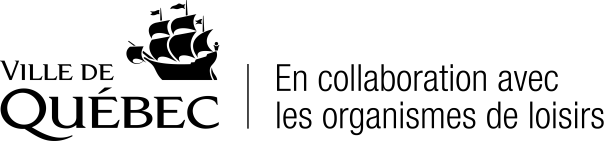 	Programme d’intégration pour les enfants ayant des besoins particuliers aux camps de jourMessage destiné à l’intervenantAu moment de réaliser une demande au Programme d’intégration pour les enfants ayant des besoins particuliers aux camps de jour, le responsable de l’enfant a rempli un formulaire contenant plusieurs renseignements sur les besoins de l’enfant. Votre expertise est essentielle afin de savoir si l’intégration au camp de jour, selon le programme qui est proposé, est l’alternative estivale qui convient à l’enfant. Nous vous invitons donc à consulter le programme afin de vous familiariser avec les objectifs et la nature du service offert.Le formulaire doit être transmis à l’organisme gestionnaire de camp de jour le 1er avril au plus tard.Le responsable de l’enfant doit prendre connaissance du Programme d’intégration pour les enfants ayant des besoins particuliers aux camps de jour notamment pour connaître les critères d’admissibilité (lieu de résidence, âge, etc.) et l’offre de service. Le formulaire doit être transmis à l’organisme gestionnaire de camp de jour le 1er avril au plus tard. Pour que la demande de soutien soit admissible, elle doit être remplie lisiblement et toutes les questions doivent être répondues.1. Renseignements relatifs à la demande1. Renseignements relatifs à la demande1. Renseignements relatifs à la demandeSite désiré n°1Site désiré n°2Groupe d’âge désiré2. Renseignements sur l’identité de l’enfant et son responsable2. Renseignements sur l’identité de l’enfant et son responsable2. Renseignements sur l’identité de l’enfant et son responsable2. Renseignements sur l’identité de l’enfant et son responsable2. Renseignements sur l’identité de l’enfant et son responsable2. Renseignements sur l’identité de l’enfant et son responsable2. Renseignements sur l’identité de l’enfant et son responsable2. Renseignements sur l’identité de l’enfant et son responsableNom de l’enfantNom de l’enfantNom de l’enfantPrénomPrénomPrénomPrénomPrénomAdresse principale (numéro, rue, appartement)Adresse principale (numéro, rue, appartement)Adresse principale (numéro, rue, appartement)Adresse principale (numéro, rue, appartement)Adresse principale (numéro, rue, appartement)Adresse principale (numéro, rue, appartement)Adresse principale (numéro, rue, appartement)Adresse principale (numéro, rue, appartement)VilleVilleProvinceQCCode postalCode postalTéléphone (résidence)Téléphone (résidence)Téléphone (résidence)Date de naissance (aaaa-mm-jj)Date de naissance (aaaa-mm-jj)Date de naissance (aaaa-mm-jj)Âge (au 24 juin)   ansÂge (au 24 juin)   ansÂge (au 24 juin)   ansÂge (au 24 juin)   ansSexe	 F	 MParent 1 - Nom du parent ou du responsablePrénomPrénomPrénomPrénomPrénomLien avec l’enfantLien avec l’enfantTéléphone (résidence)Téléphone (cellulaire)Téléphone (cellulaire)Téléphone (cellulaire)Téléphone (cellulaire)Téléphone (cellulaire)CourrielCourrielParent 2 - Nom du parent ou du responsablePrénomPrénomPrénomPrénomPrénomLien avec l’enfantLien avec l’enfantTéléphone (résidence)Téléphone (cellulaire)Téléphone (cellulaire)Téléphone (cellulaire)Téléphone (cellulaire)Téléphone (cellulaire)CourrielCourrielL’enfant habite avec  ses deux parents      parent 1      parent 2     autre (précisez) :      L’enfant habite avec  ses deux parents      parent 1      parent 2     autre (précisez) :      L’enfant habite avec  ses deux parents      parent 1      parent 2     autre (précisez) :      L’enfant habite avec  ses deux parents      parent 1      parent 2     autre (précisez) :      L’enfant a une sœur ou un frère qui sera aussi inscrit au camp de jour : Non      Oui   Si oui, quel est l’âge de cet(ces) enfant(s) :      L’enfant a une sœur ou un frère qui sera aussi inscrit au camp de jour : Non      Oui   Si oui, quel est l’âge de cet(ces) enfant(s) :      L’enfant a une sœur ou un frère qui sera aussi inscrit au camp de jour : Non      Oui   Si oui, quel est l’âge de cet(ces) enfant(s) :      L’enfant a une sœur ou un frère qui sera aussi inscrit au camp de jour : Non      Oui   Si oui, quel est l’âge de cet(ces) enfant(s) :      L’enfant fréquente présentement l’école Non      OuiSi oui, quel est le nom de son écoleSi oui, quel est le nom de son écoleSi oui, quel est le nom de son écoleSi oui, quel est le nom de son écoleSi oui, quel est le nom de son écoleSi oui, quel est le nom de son écoleSi oui, quel est le nom de son écoleSi oui, est-il dans une classe régulière Non      OuiS’il ne fréquente pas une classe régulière, quel est le ratio d’encadrement de sa classe   intervenant(s) /    enfantsS’il ne fréquente pas une classe régulière, quel est le ratio d’encadrement de sa classe   intervenant(s) /    enfantsS’il ne fréquente pas une classe régulière, quel est le ratio d’encadrement de sa classe   intervenant(s) /    enfantsS’il ne fréquente pas une classe régulière, quel est le ratio d’encadrement de sa classe   intervenant(s) /    enfantsS’il ne fréquente pas une classe régulière, quel est le ratio d’encadrement de sa classe   intervenant(s) /    enfantsS’il ne fréquente pas une classe régulière, quel est le ratio d’encadrement de sa classe   intervenant(s) /    enfantsS’il ne fréquente pas une classe régulière, quel est le ratio d’encadrement de sa classe   intervenant(s) /    enfants3. Historique d’accompagnement3. Historique d’accompagnement3. Historique d’accompagnementVotre enfant a-t-il fréquenté un camp de jour l’été passé? Non      Oui (si oui, répondre aux questions de la 		colonne de droite)Quel site fréquentait-il?Bénéficiait-il d’un accompagnement? Non      OuiVotre enfant a-t-il fréquenté un camp de jour l’été passé? Non      Oui (si oui, répondre aux questions de la 		colonne de droite)Y a-t-il eu des changements significatifs dans sa vie depuis l’été passé? Non      Oui, précisez :      Y a-t-il eu des changements significatifs dans sa vie depuis l’été passé? Non      Oui, précisez :      4. Statut du diagnostic de l’enfantVotre enfant est-il en attente d’un diagnostic Non     Oui (si oui, inscrire les coordonnées du professionnel avec lequel vous avez amorcé des démarches pour établir un diagnostic dans la section 5)Votre enfant a-t-il reçu un diagnostic Non     Oui5. Intervenant(s) de l’enfant (éducateur spécialisé, travailleur social, psychologue, etc.)5. Intervenant(s) de l’enfant (éducateur spécialisé, travailleur social, psychologue, etc.)5. Intervenant(s) de l’enfant (éducateur spécialisé, travailleur social, psychologue, etc.)5. Intervenant(s) de l’enfant (éducateur spécialisé, travailleur social, psychologue, etc.)5. Intervenant(s) de l’enfant (éducateur spécialisé, travailleur social, psychologue, etc.)5. Intervenant(s) de l’enfant (éducateur spécialisé, travailleur social, psychologue, etc.)CIUSSS de la Capitale-NationaleCIUSSS de la Capitale-NationaleCIUSSS de la Capitale-NationaleIntervenant(s)DirectionDI-TSA-DPDirectionJeunesse (DJ)Direction de la protection de la jeunesse (DPJ)École(précisez)Autre(précisez)Nom du professionnelTitreTéléphone (incluant le numéro du poste)Nom du professionnelTitreTéléphone (incluant le numéro du poste)	Aucun intervenant ne suit mon enfant. 	Aucun intervenant ne suit mon enfant. 	Aucun intervenant ne suit mon enfant. 	Aucun intervenant ne suit mon enfant. 	Aucun intervenant ne suit mon enfant. 	Aucun intervenant ne suit mon enfant. 6. Nature des limitations de l’enfant6. Nature des limitations de l’enfant6. Nature des limitations de l’enfant6. Nature des limitations de l’enfant6. Nature des limitations de l’enfant6. Nature des limitations de l’enfant6. Nature des limitations de l’enfant6. Nature des limitations de l’enfant6. Nature des limitations de l’enfant6. Nature des limitations de l’enfantDéficience intellectuelle     légère     légère     moyenne     moyenne     moyenne    sévère    sévère    sévèreDéficience intellectuellePrécisez :      Précisez :      Précisez :      Précisez :      Précisez :      Précisez :      Précisez :      Précisez :      Trouble du spectre autistique (TSA)autisme léger	autisme de haut niveau	asperger	TED non spécifiéautisme léger	autisme de haut niveau	asperger	TED non spécifiéautisme léger	autisme de haut niveau	asperger	TED non spécifié     autisme moyen     autisme moyen     autisme moyen    autisme sévère    autisme sévèreDéficience motrice     fine     fine     globale     globale     globale    fine et globale    fine et globale    fine et globaleDéficience motricePrécisez :      Précisez :      Précisez :      Précisez :      Précisez :      Précisez :      Précisez :      Précisez :      Déficience visuellePrécisez :      Précisez :      Précisez :      Précisez :      Précisez :      Précisez :      Précisez :      Précisez :      Déficience auditivePrécisez :      Précisez :      Précisez :      Précisez :      Précisez :      Précisez :      Précisez :      Précisez :      Trouble du langage et de la parole     expression     expression     compréhension     compréhension     compréhension    mixte    mixte    mixteTrouble du langage et de la parolePrécisez :      Précisez :      Précisez :      Précisez :      Précisez :      Précisez :      Précisez :      Précisez :      Trouble déficitaire de l’attention     sans hyperactivité (TDA)     sans hyperactivité (TDA)     sans hyperactivité (TDA)     sans hyperactivité (TDA)     avec hyperactivité (TDAH)     avec hyperactivité (TDAH)     avec hyperactivité (TDAH)     avec hyperactivité (TDAH)Trouble déficitaire de l’attentionPrécisez :      Précisez :      Précisez :      Précisez :      Précisez :      Précisez :      Précisez :      Précisez :      Trouble de la santé mentalePrécisez :      Précisez :      Précisez :      Précisez :      Précisez :      Précisez :      Précisez :      Précisez :      Trouble du comportement     Opposition     Anxiété     Anxiété     Anxiété     Agressivité     Agressivité     Agressivité     PassivitéSanté particulière(ex. : allergies sévères, épilepsie, diabète)Précisez :      Précisez :      Précisez :      Précisez :      Précisez :      Précisez :      Précisez :      Précisez :      Peurs, phobies importantesPrécisez :      Précisez :      Précisez :      Précisez :      Précisez :      Précisez :      Précisez :      Précisez :      AutrePrécisez :      Précisez :      Précisez :      Précisez :      Précisez :      Précisez :      Précisez :      Précisez :      7. Évaluation de l’attitude et des comportements de l’enfant7. Évaluation de l’attitude et des comportements de l’enfant7. Évaluation de l’attitude et des comportements de l’enfant7. Évaluation de l’attitude et des comportements de l’enfant7. Évaluation de l’attitude et des comportements de l’enfantEst-ce que l’enfant adopte les comportements suivants ?Est-ce que l’enfant adopte les comportements suivants ?Est-ce que l’enfant adopte les comportements suivants ?Est-ce que l’enfant adopte les comportements suivants ?Est-ce que l’enfant adopte les comportements suivants ?COMPORTEMENTSFRÉQUEMMENTPARFOISRAREMENTJAMAISMordCracheFrappeBousculeCrieUtilise un langage inapproprié (insulte ou blasphème)Opposition aux consignes et aux règlesS’éloigne du groupe (fugue)Brise le matérielIntolérance au bruitÉveil sexuelDifficulté avec les transitions d’activitésDifficulté à gérer les situations imprévuesDifficulté à déroger de ses routines ou rituelsInconfort tactile (n’aime pas être touché)Fatigue excessive après un effort jugé normal pour un enfant de son âge8. Interventions privilégiéesDe quelle façon doit-on intervenir en présence de l’un de ces comportements?9. Évaluation du degré de supervision9. Évaluation du degré de supervision9. Évaluation du degré de supervision9. Évaluation du degré de supervision9. Évaluation du degré de supervision9. Évaluation du degré de supervisionLors des situations de vie énoncées, l’enfant a besoin :Lors des situations de vie énoncées, l’enfant a besoin :Lors des situations de vie énoncées, l’enfant a besoin :Lors des situations de vie énoncées, l’enfant a besoin :Lors des situations de vie énoncées, l’enfant a besoin :Lors des situations de vie énoncées, l’enfant a besoin :SITUATIONSAide constanteAide fréquenteAide ponctuelleSupervision verbaleAucuneaideAutonomieHabillement (ex. : se vêtir, attacher ses souliers)Hygiène personnelle (ex. : toilette)Précisez :      Alimentation (ex. : repas et collation)Prise de médicamentsGérer ses effets personnels(ex. : boîte à lunch, sac à dos, etc.)Rester avec le groupeÉviter les situations dangereuses (conscience du danger)Participation aux activitésStimulation à la participationInteraction avec les adultesInteraction avec les autres enfantsFonctionnement en groupeActivité de motricité fine (bricolage, manipulations, insertions, etc.)Activité de motricité globale (sports, jeux psychomoteurs, ballon, etc.)BaignadeCommunicationCompréhension des consignesSe faire comprendreDéplacement(Si l’enfant se déplace en fauteuil roulant, passez à la question suivante)Marche en terrain accidentéMarche sur de longues distancesEscaliersAutobus9. Évaluation du degré de supervision (suite)9. Évaluation du degré de supervision (suite)9. Évaluation du degré de supervision (suite)9. Évaluation du degré de supervision (suite)Lors des situations de vie énoncées, l’enfant a besoin :Lors des situations de vie énoncées, l’enfant a besoin :Lors des situations de vie énoncées, l’enfant a besoin :Lors des situations de vie énoncées, l’enfant a besoin :SITUATIONSOuiNonPrécisezAide à la mobilitéUtilisation d’un fauteuil roulantUtilisation d’une marchetteUtilisation d’une canne ou de béquillesAide à la communicationUtilisation de pictogrammes, tableau, ordinateurLangage des signesGestes10. Existe-t-il une raison qui empêcherait ou limiterait la participation de l’enfant à une journée régulière de camp de jour (ex. : durée de la journée (9 h à 16 h), sortie à l’extérieur du site de camp, etc.)? Non      Oui (si oui, précisez :)11. Y a-t-il d’autres renseignements importants à connaître afin de mettre en place, pour l’enfant, des mesures pour :11. Y a-t-il d’autres renseignements importants à connaître afin de mettre en place, pour l’enfant, des mesures pour :faciliter son autonomiePrécisez :      faciliter sa participationPrécisez :      limiter ou contrôler des situations de désorganisationPrécisez :      12. Quels sont les forces et les intérêts de l’enfant?13. Participation de l’enfant à d’autres activités de loisir pendant l’année13. Participation de l’enfant à d’autres activités de loisir pendant l’annéeVotre enfant participe-t-il à d’autres activités de loisir pendant la période des mois de septembre à mai? Non     OuiSi oui, quelle(s) activité(s)?      Et auprès de quelle(s) organisation(s)?      Votre enfant participe-t-il à d’autres activités de loisir pendant la période des mois de septembre à mai? Non     OuiSi oui, quelle(s) activité(s)?      Et auprès de quelle(s) organisation(s)?      Durant ces activités, bénéficiait-il d’un accompagnement Non     OuiSi oui, selon quel ratio d’accompagnement (animateur/enfant) 1/1      1/2      1/3      Autre :      14. Recommandation d’un intervenantCETTE SECTION DOIT ÊTRE REMPLIE UNIQUEMENT PAR UN INTERVENANT(CIUSSS, ÉCOLE, ORGANISME GESTIONNAIRE DE CAMP DE JOUR, ETC.)Identification de l’enfantIdentification de l’enfantNom de l’enfantSite de camp de jourDiagnosticDiagnosticCapacité de l’enfant à participer à une journée type de camp de jourCapacité de l’enfant à participer à une journée type de camp de jourCapacité de l’enfant à participer à une journée type de camp de jourCapacité de l’enfant à participer à une journée type de camp de jourCapacité de l’enfant à participer à une journée type de camp de jourCapacité de l’enfant à participer à une journée type de camp de jourACTIVITÉSCapacité de l’enfant à participer
à l’activitéCapacité de l’enfant à participer
à l’activitéCapacité de l’enfant à participer
à l’activitéCapacité de l’enfant à participer
à l’activitéOUTILS / INTERVENTIONS À PRIVILÉGIERACTIVITÉSAvec facilitéAvec difficultéAvec difficultéAucuneOUTILS / INTERVENTIONS À PRIVILÉGIERRassemblement(grande foule, beaucoup de bruits, musique forte)Déplacements(suivre un groupe, faire un rang, marcher plusieurs minutes, terrain pouvant être accidenté)Communications(expression de ses besoins et de ses émotions, gestion de relations avec les pairs et les adultes, communication verbale ou non verbale, utilisation d’outils ou de signes)Jeux structurés(compréhension des règles du jeu / respect de consignes, attendre son tour, se concentrer pour pratiquer une activité durant 15 à 45 minutes selon l’âge)Jeux sportifs(gérer l’esprit de compétition, respecter les consignes, motricité globale)Bricolages(suivre un modèle, motricité fine, utiliser du matériel spécialisé – ciseau, colle, etc.)Repas(demeurer assis au sol ou sur une table de pique-nique, autonomie, gestion de sa boîte à lunch : je mange quoi et dans quel ordre?)Piscine(se changer de vêtements, piscine bondée, éclaboussures, beaucoup de bruit, gestion des objets personnels)Sorties(prendre l’autobus, visiter un nouvel environnement, bruit, changement de la routine)Quotidien au camp de jour(bouleversement à l’horaire, changement de moniteur ou d’accompagnateur, intégration dans un groupe de 10 à 20 enfants)Dans le cas d’une désorganisation Dans le cas d’une désorganisation Dans le cas d’une désorganisation Dans le cas d’une désorganisation Dans le cas d’une désorganisation Dans le cas d’une désorganisation Comportements observables (fréquence, intensité, durée)Comportements observables (fréquence, intensité, durée)Comportements observables (fréquence, intensité, durée)Interventions à privilégierInterventions à privilégierInterventions à privilégierRecommandationsRecommandationsRecommandationsL’intégration au camp de jour, selon le programme qui est proposé, est l’alternative estivale qui convient à l’enfant :L’intégration au camp de jour, selon le programme qui est proposé, est l’alternative estivale qui convient à l’enfant : Non      OuiSi oui, : une aide ponctuelle sans accompagnement serait suffisante : Non      Oui(si oui, passez à la question 4)l’enfant doit obtenir un accompagnement selon le ratio suivant : 1/1      1/2      1/3     Autre, précisez:      l’accompagnement idéal serait réalisé par : une femme      un homme sans importancel’enfant peut intégrer un groupe de : son âge      plus jeune plus vieuxCommentaires pour soutenir vos recommandationsSignature de l’intervenantSignature de l’intervenantSignature de l’intervenantSignature de l’intervenantJe reconnais avoir lu et compris l’offre de service du Programme d’intégration pour les enfants ayant des besoins particuliers aux camps de jour de la Ville de Québec.Je reconnais avoir lu et compris l’offre de service du Programme d’intégration pour les enfants ayant des besoins particuliers aux camps de jour de la Ville de Québec.Je reconnais avoir lu et compris l’offre de service du Programme d’intégration pour les enfants ayant des besoins particuliers aux camps de jour de la Ville de Québec.ffinitialesNomNomDate (aaaa/mm/jj)Date (aaaa/mm/jj)OrganisationTéléphone (incluant le numéro du poste)Téléphone (incluant le numéro du poste)Téléphone (incluant le numéro du poste)TitreCourrielCourrielCourrielIMPORTANTCette section du « Formulaire d’évaluation des besoins de l’enfant » doit être remise au répondant de l’enfant, car elle fait partie intégrante de la demande qui doit être transmise à l’organisme gestionnaire de camp de jour le 1er avril au plus tard.15. Horaire de fréquentation de l’enfant au camp de jour15. Horaire de fréquentation de l’enfant au camp de jourNous devons prévoir les périodes de fréquentation de votre enfant afin de lui apporter le soutien nécessaire durant sa présence au camp de jour. Décrivez la fréquentation prévue.Nous devons prévoir les périodes de fréquentation de votre enfant afin de lui apporter le soutien nécessaire durant sa présence au camp de jour. Décrivez la fréquentation prévue.Date de début et de fin Heure de début et de fin Dates de vacances prévuesDates de vacances prévues16. Consentements, autorisations et signature du répondant 16. Consentements, autorisations et signature du répondant 16. Consentements, autorisations et signature du répondant *** Veuillez lire attentivement chaque affirmation et apposer vos initiales dans la case prévue à cette fin. ****** Veuillez lire attentivement chaque affirmation et apposer vos initiales dans la case prévue à cette fin. ****** Veuillez lire attentivement chaque affirmation et apposer vos initiales dans la case prévue à cette fin. ***Je reconnais avoir lu et compris l’offre de service du Programme d’intégration pour les enfants ayant des besoins particuliers aux camps de jour de la Ville de Québec.Je reconnais avoir lu et compris l’offre de service du Programme d’intégration pour les enfants ayant des besoins particuliers aux camps de jour de la Ville de Québec.Je déclare que les renseignements fournis dans le présent formulaire sont complets. Dans le cas contraire, le comité d’analyse se réserve le droit de considérer la demande non admissible.Je déclare que les renseignements fournis dans le présent formulaire sont complets. Dans le cas contraire, le comité d’analyse se réserve le droit de considérer la demande non admissible.Je comprends que si le portrait des besoins de mon enfant venait à changer entre la tenue du comité d’analyse et le début du camp de jour ou pendant la réalisation du camp de jour, la demande de mon enfant devra faire l’objet d’une nouvelle analyse.Je comprends que si le portrait des besoins de mon enfant venait à changer entre la tenue du comité d’analyse et le début du camp de jour ou pendant la réalisation du camp de jour, la demande de mon enfant devra faire l’objet d’une nouvelle analyse.J’autorise les personnes directement impliquées dans la gestion du Programme d’intégration à contacter les personnes-ressources dont les coordonnées sont mentionnées aux sections 5 et 14 de ce formulaire, et ce, afin d’obtenir des renseignements complémentaires.J’autorise les personnes directement impliquées dans la gestion du Programme d’intégration à contacter les personnes-ressources dont les coordonnées sont mentionnées aux sections 5 et 14 de ce formulaire, et ce, afin d’obtenir des renseignements complémentaires.Je m’engage à informer de ma présente demande les personnes-ressources dont les coordonnées sont mentionnées aux sections 5 et 14 de ce formulaire. De plus, je les autorise à fournir des renseignements complémentaires pour permettre l’analyse de ma demande.Je m’engage à informer de ma présente demande les personnes-ressources dont les coordonnées sont mentionnées aux sections 5 et 14 de ce formulaire. De plus, je les autorise à fournir des renseignements complémentaires pour permettre l’analyse de ma demande.Je m’engage à respecter la décision du comité d’analyse.Je m’engage à respecter la décision du comité d’analyse.Je m’engage à collaborer avec le personnel dès que celui-ci en fait la demande.  Je m’engage à collaborer avec le personnel dès que celui-ci en fait la demande.  SignatureDate (aaaa/mm/jj)Date (aaaa/mm/jj)Nom en lettres majusculesLien avec l’enfantLien avec l’enfant